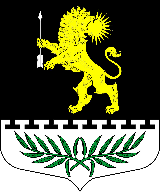 Ленинградская областьЛужский муниципальный районСовет депутатов Серебрянского сельского поселенияРЕШЕНИЕОт 02 июня 2023 года                                № 193                                               п. СеребрянскийВ соответствии с Конституцией Российской Федерацией, федеральным законодательством, законодательством Ленинградской области и на основании части 3 статьи 44 Федерального закона от 6 октября 2003 года № 131-ФЗ «Об общих принципах организации местного самоуправления в Российской Федерации», совет депутатов Серебрянского сельского поселенияРЕШИЛ:1. Принять Устав Серебрянского сельского поселения Лужского муниципального района Ленинградской области (далее - Устав муниципального образования), согласно приложению к настоящему решению.2. Направить Устав муниципального образования в Главное управление Министерства юстиции Российской Федерации по Санкт-Петербургу и Ленинградской области для государственной регистрации.3. Устав муниципального образования подлежит официальному опубликованию в официальном периодическом печатном издании - газета «Лужская правда. Серебрянское сельское поселение» после государственной регистрации.4. Устав муниципального образования вступает в силу с момента официального опубликования.5.    Настоящее решение вступает в силу с момента принятия.6.  Контроль за исполнением настоящего решения возложить на главу Серебрянского сельского поселения А.В. Александрову.Глава Серебрянского сельского поселения,исполняющий полномочияпредседателя совета депутатов                                                                А.В. АлександроваРазослано: в дело, на сайт, Лужская правда, Лужская городская прокуратура, Главное управление МинЮста РФ по СПб и ЛО.О принятии Устава Серебрянского сельского поселения Лужского муниципального района Ленинградской области